小艺帮APP操作说明—— 已报名考生 ——温馨提示：最重要的三件事：考生必须参加模拟考，以熟悉操作流程在规定时间内，提交全部视频确保视频都上传成功全流程介绍首次使用小艺帮APP的考生，请按照以下流程操作。已经使用过小艺帮APP进行考试的考生，可直接从【申请视频考试】开始看。下载&安装扫描下方二维码即可下载安装，或到小艺帮官方网站扫描二维码下载，考生不要通过其他渠道下载。网址：https://www.xiaoyibang.com/安装时，请授权允许小艺帮使用您的摄像头、麦克风、扬声器、存储空间、网络等权限，以保证可以正常考试。小艺帮仅提供手机IOS和安卓版本，不支持iPad和各种安卓平板，敬请谅解！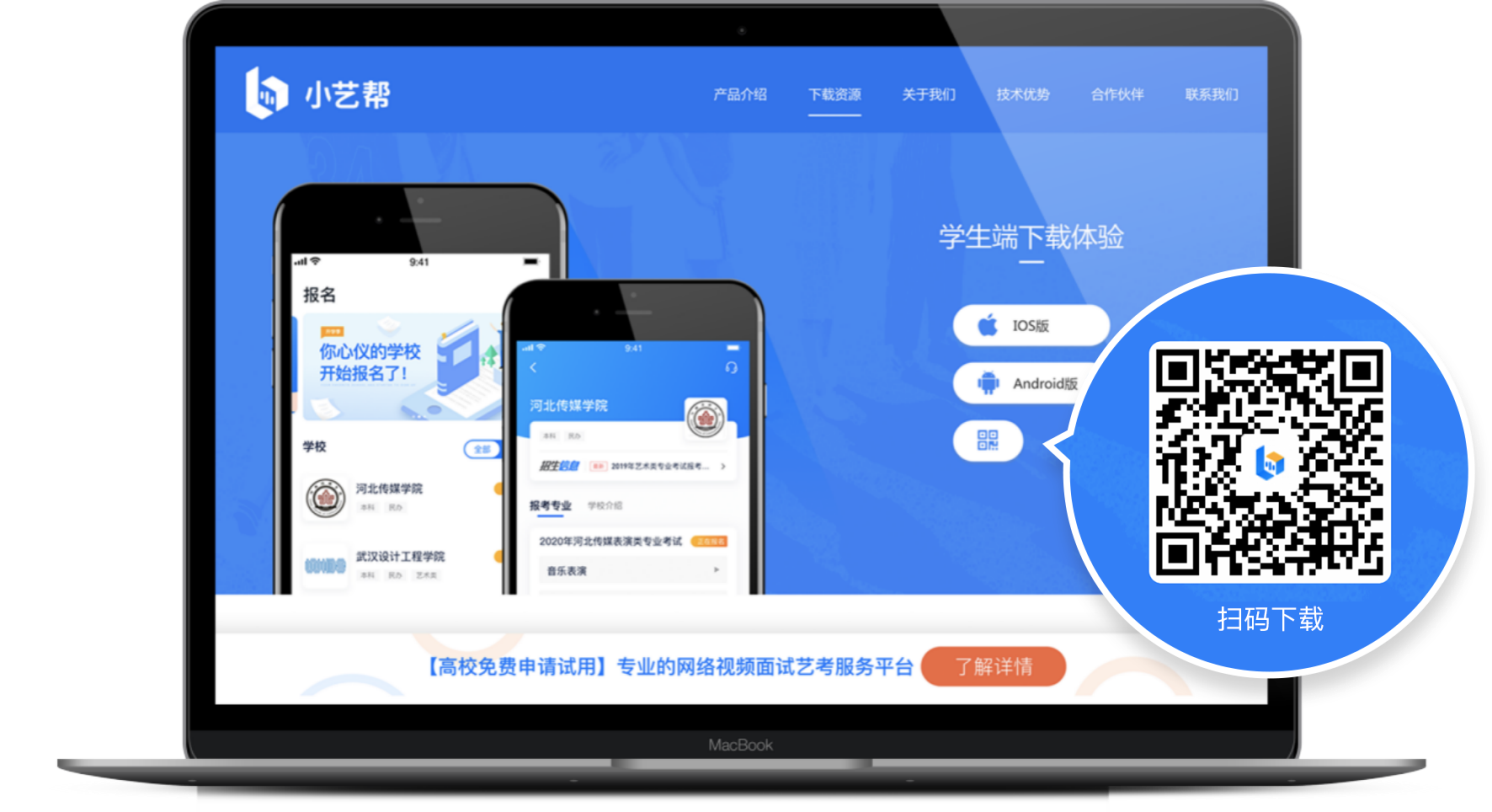 注册&登录进入登录页，点击【注册】，输入手机号，获取填写手机验证码，设置密码后，即可完成注册。进入登录页，使用手机号和密码即可登录，后续完成考生身份认证后，也可以通过身份证号+密码登录。身份证号必须为考生本人身份证号。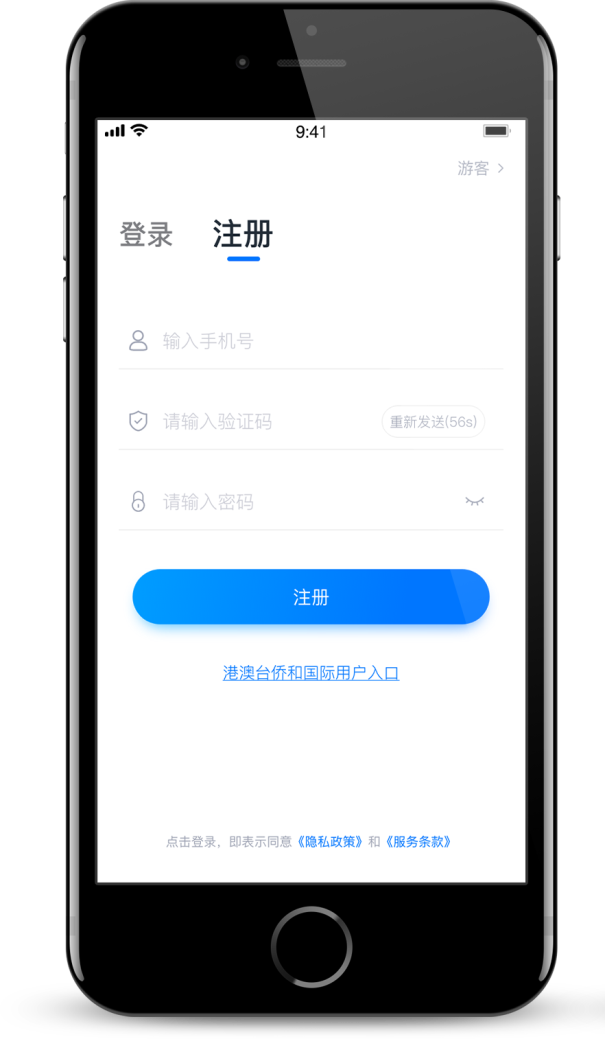 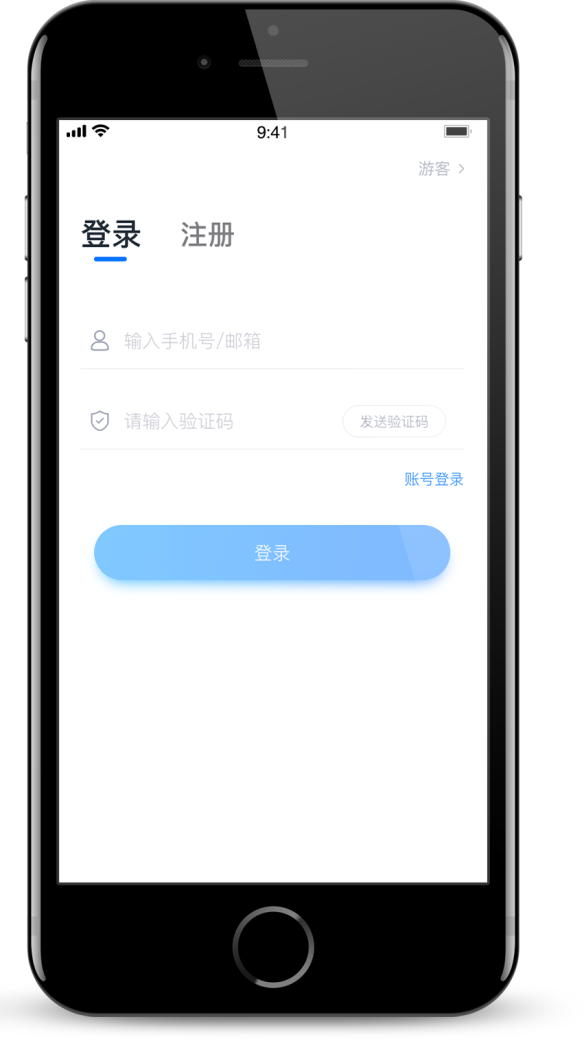 认证首次登录，需要认证考生的报考信息，才可以申请参加考试。建议考生提前完成认证。认证免费，认证后不可更改信息，请考生慎重仔细填写！注意屏幕下方小蓝条。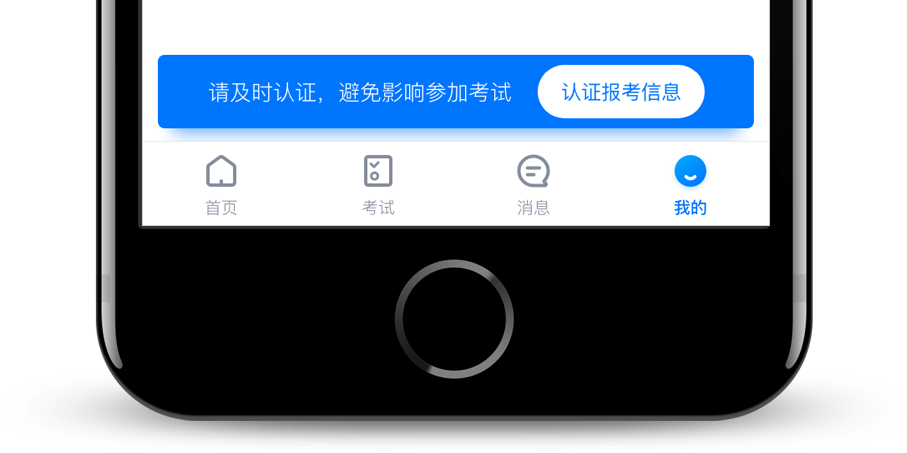 1、准备好相关证件，一张免冠证件照电子版，按照系统指引，逐步填写，即可完成认证。2、统招考生需要上传身份证照片，如遇到照片无法识别，可选择“手动上传”，填写身份证上的信息进行识别；如遇到身份证已被验证，可点击“去申诉”，请耐心等待人工审核结果；3、学籍信息中，请考生务必选择正确的高考省份。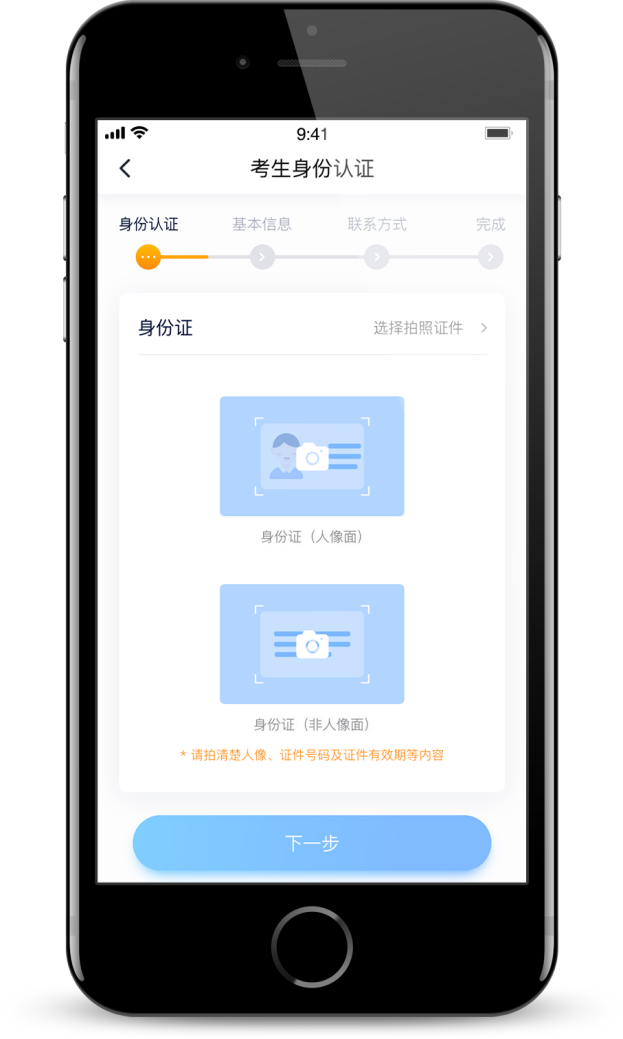 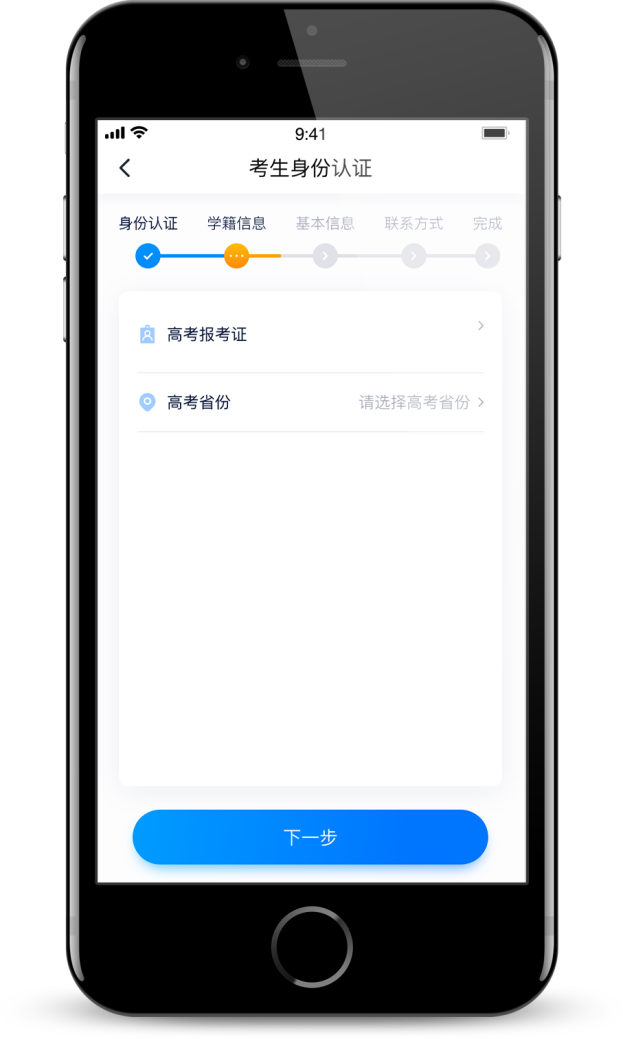 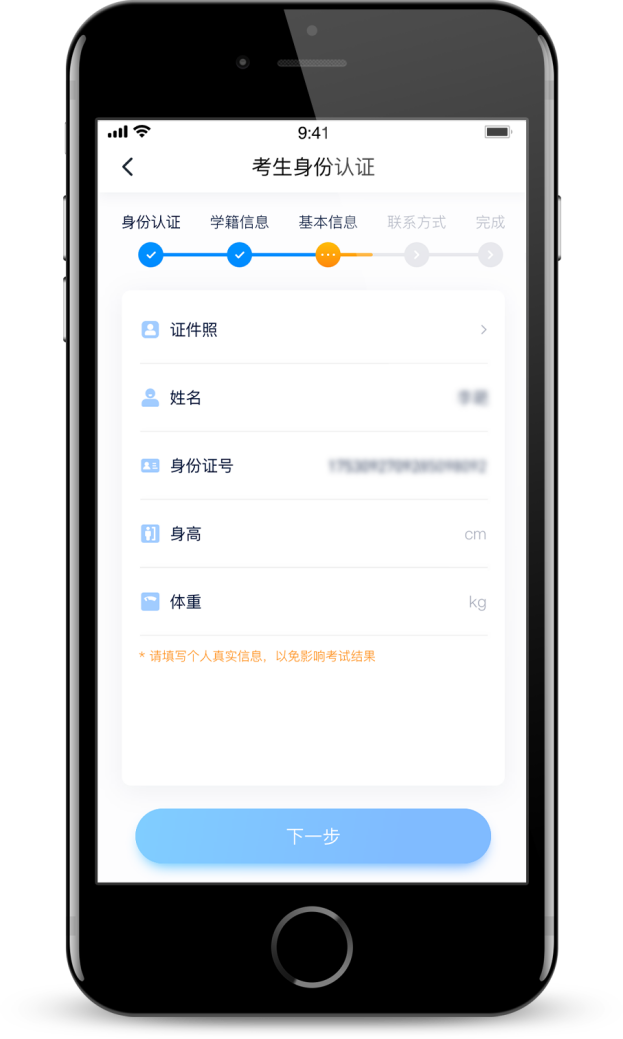 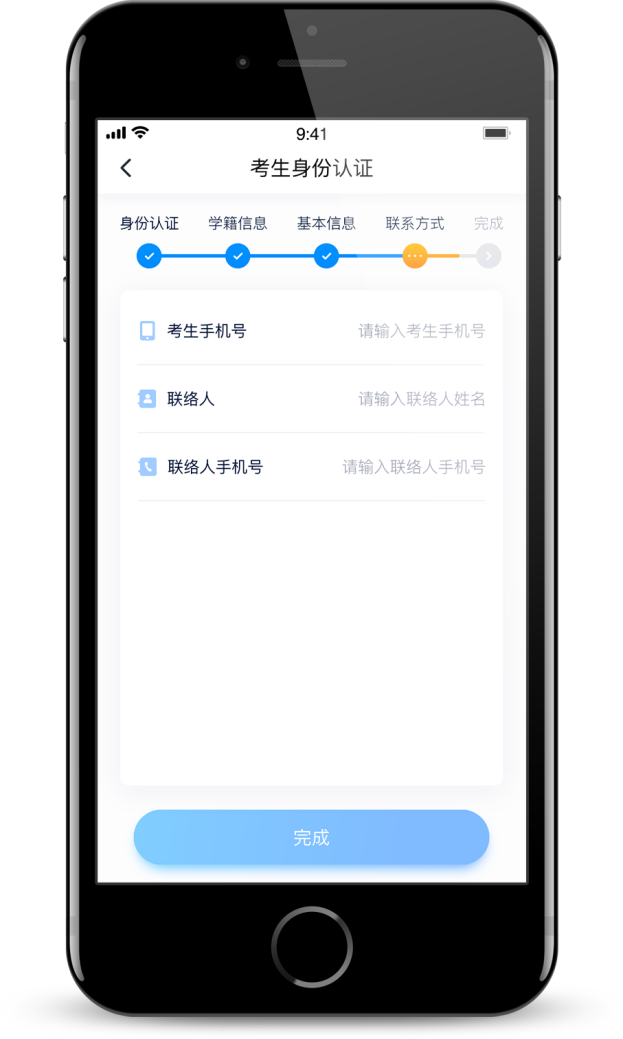 申请视频考试认证通过后，考生可通过以下步骤，申请参加学校的视频考试。在【首页】搜索，或直接在下方列表找到目标学校：贵阳幼儿师范高等专科学校，点击进入学校详情页，点击【申请视频考试】，检查确认证件号是否正确，正确点击【确定】。下图仅为示意。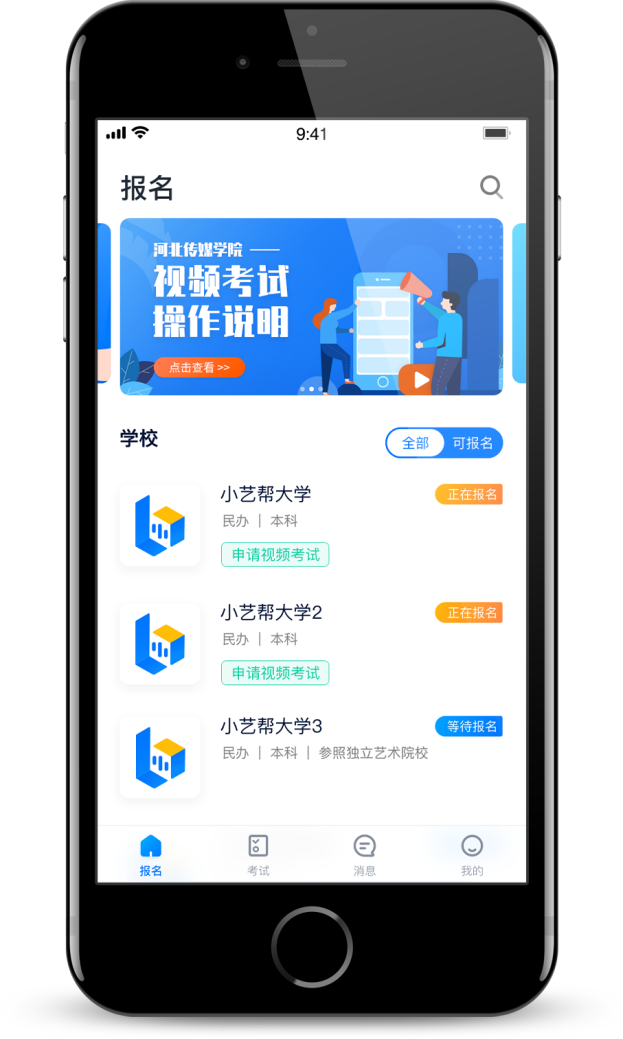 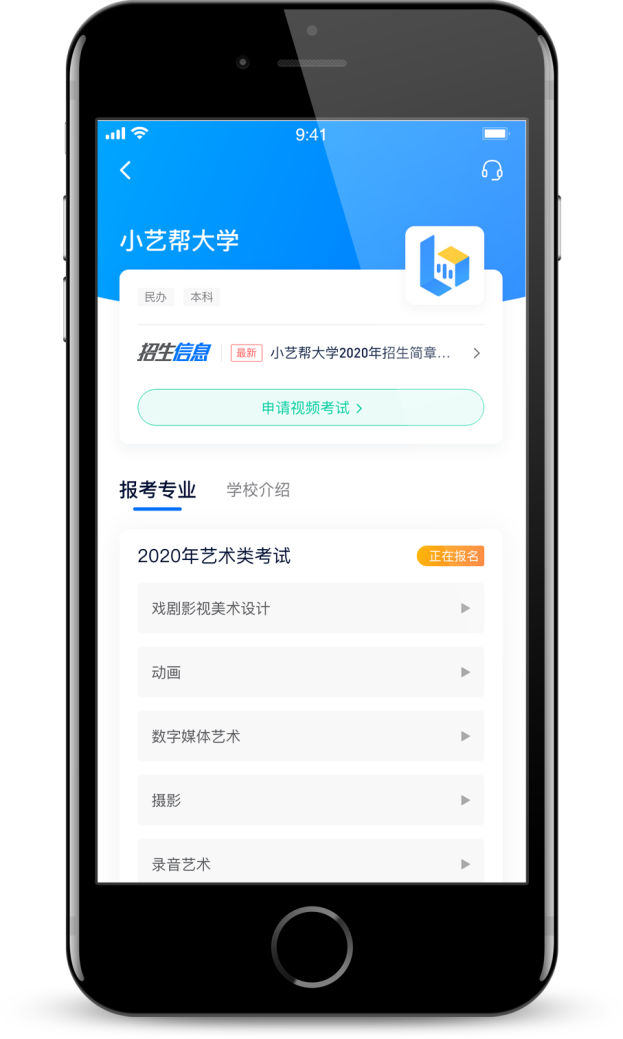 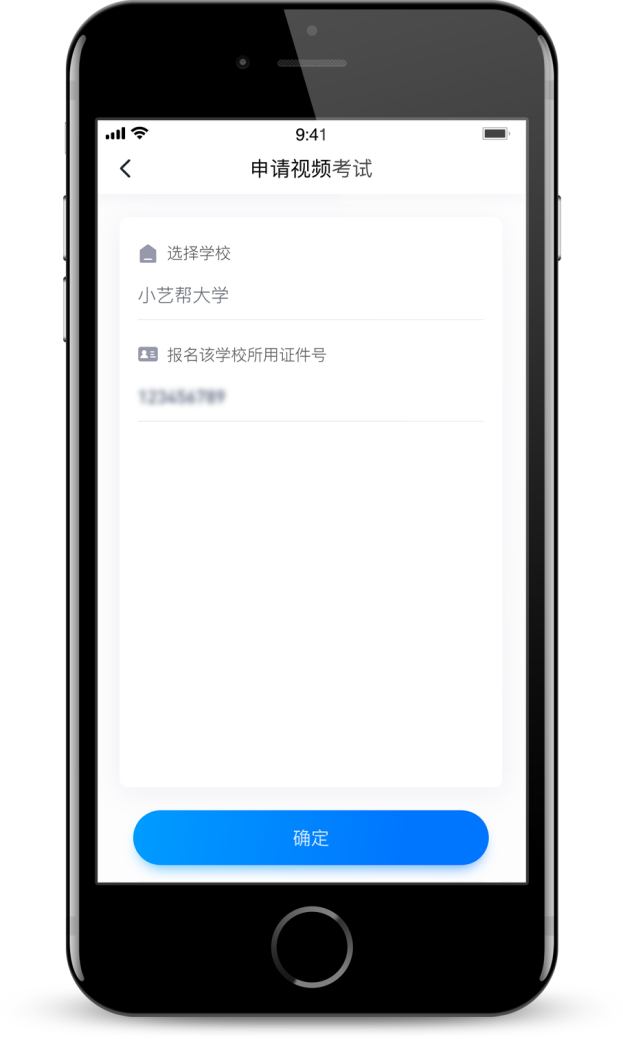 系统会自动显示该证件号下，已经报名的专业，如有申请学前教育中外合作办学（中澳班）、应用泰语专业的，请逐一申请。申请成功后，在【考试】列表页会自动生成一条考试记录，请返回到【考试】列表页查看具体的报考详情和考试要求。如果系统提示没有找到报考记录，或提示姓名、报考地区不匹配，或与您之前报考的专业（方向）不一致，请联系学校确认报考信息。下图仅为示意。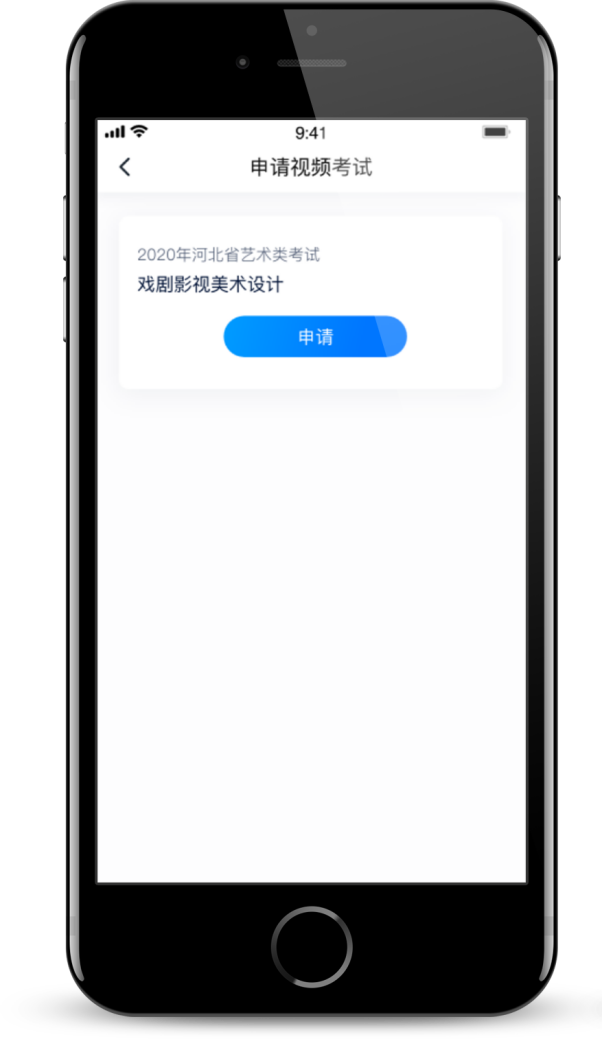 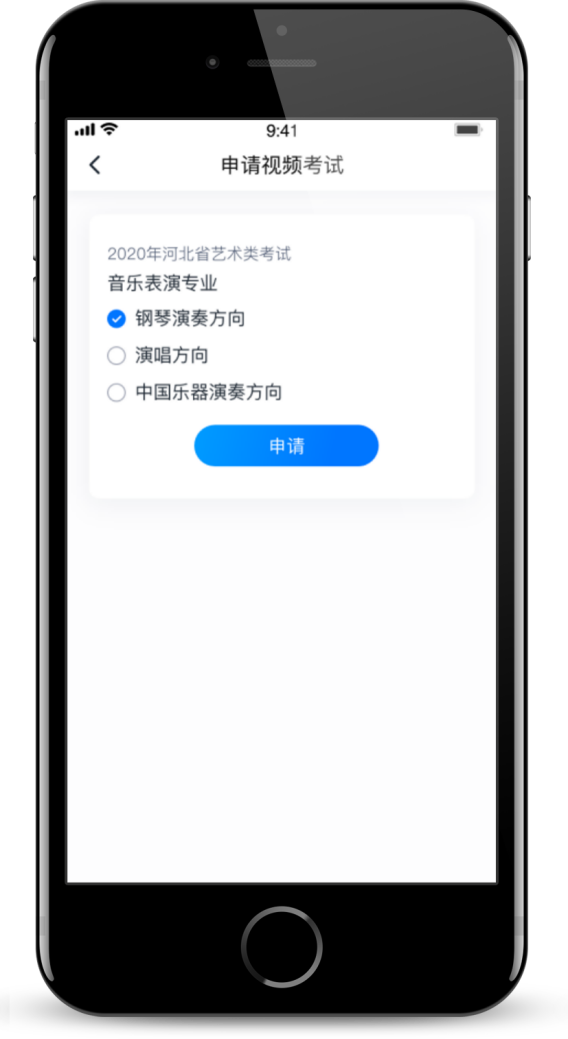 【考试】列表页显示所有已申请的专业考试，可点击“报考详情”了解学校和本场考试的基本要求。系统会提示考试时间要求，请考生在规定考试日期内参加考试，否则视为缺考。我校会要求考生在参加考试前，签署“考前承诺书”，承诺书内容为我校的诚信考试承诺书，不填写则不允许参加考试，请考生提前签署，以免耽误考试时间。上传的考前承诺书须真实有效，上传无效考前承诺书的，视本次考试为不合格。下图仅为示意。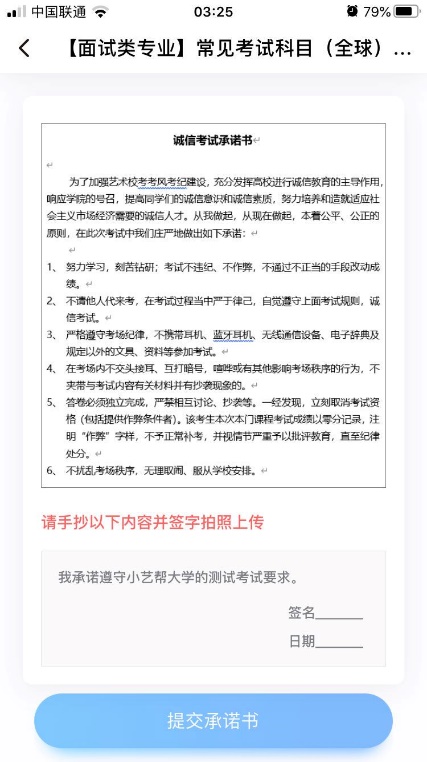 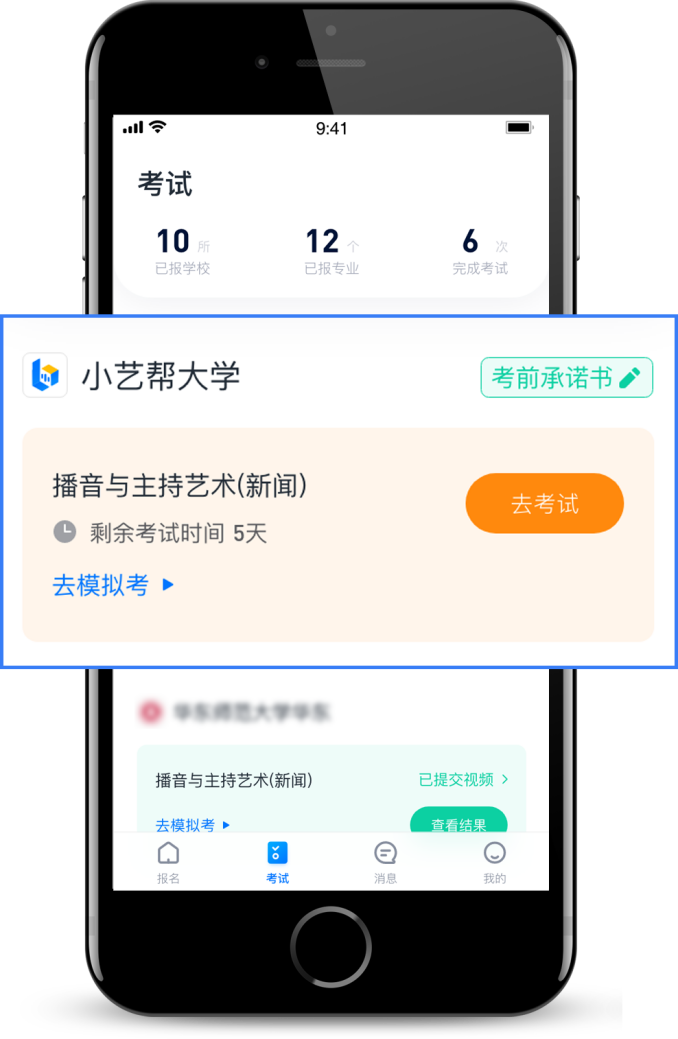 参加考试请务必使用最新版本的小艺帮APP。请在【我的】→【设置】→【版本更新】，确认当前已使用最新版本，或到小艺帮官网重新下载。首次参加视频考试，需要进行人脸验证。系统会弹框提示，或在【考试】列表页上出现小红条，提示考生进行人脸验证。根据系统引导进行验证即可。多次人脸验证失败可以申请“人工审核”，请耐心等待人工审核结果。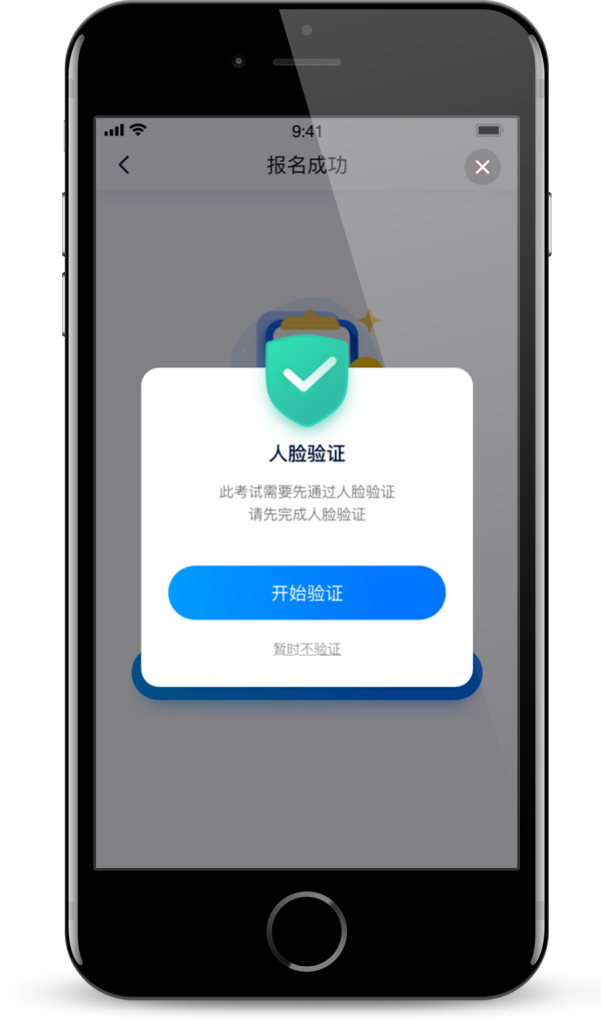 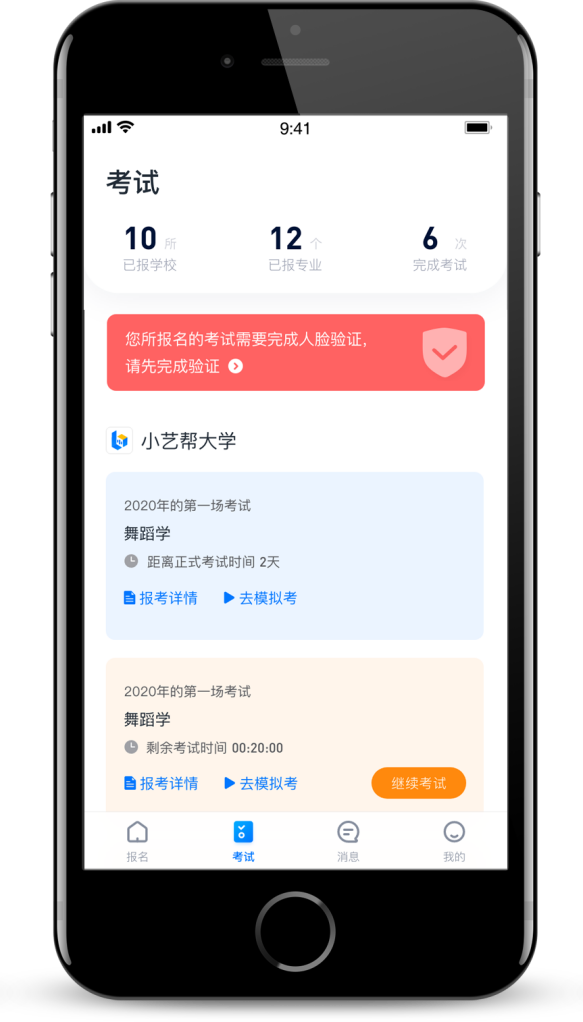 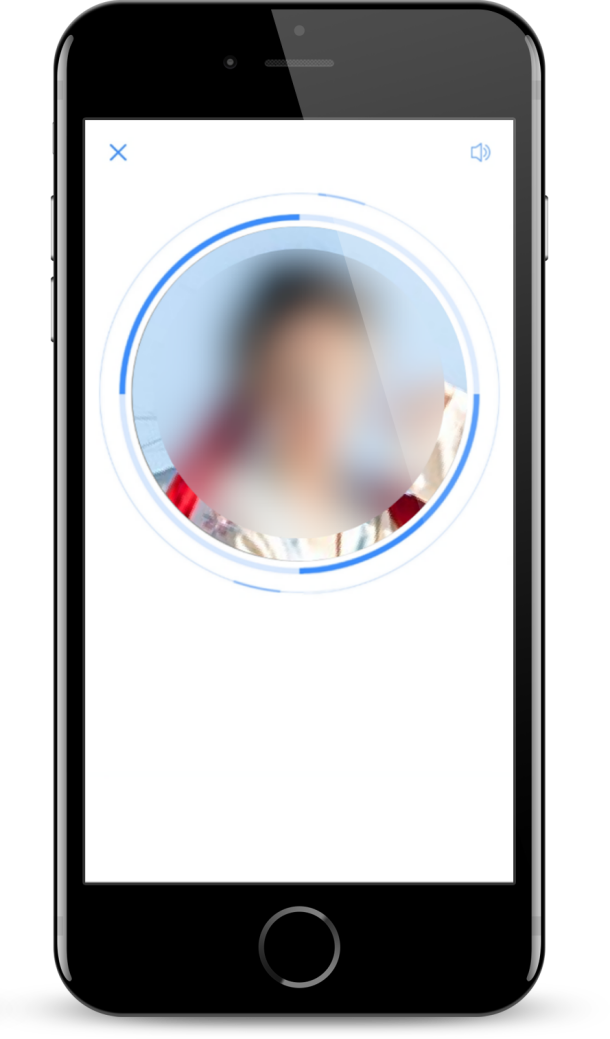 为方便考生熟悉视频录制流程及要求，提供模拟考功能。模拟考和正式考的科目要求、操作流程完全相同。点击【考试】列表页上的【去模拟考】，模拟考没有时间和次数限制。进入模拟考考场内，请考生仔细阅读考试须知、考试科目数量、每个科目中的考察内容、拍摄要求、注意事项、拍摄时间，，以便更准确的了解考试内容和形式。请务必按照要求进行拍摄录制，可以进行多次模拟考，以找到最佳录制效果。考生可参考阅读小艺帮APP上的《考试拍摄攻略123》。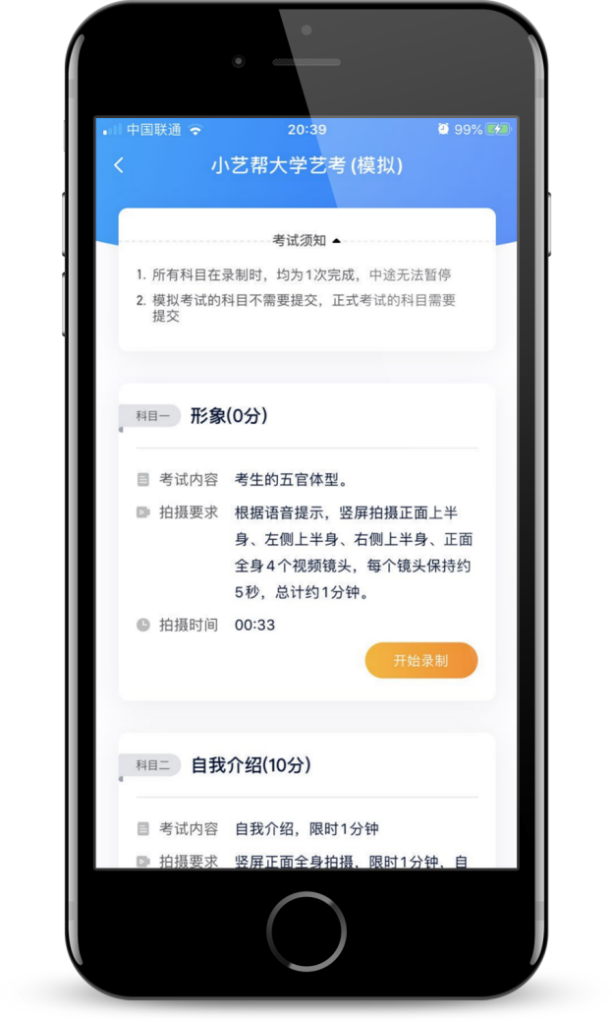 我校每个科目采取自选类型考试，考生在听到语音提示后开始作答（如微型演讲、个人才艺展示等），根据科目内容在规定的时间内完成视频录制，完毕即可以停止录制。超过限定时间，系统会自动停止录制。 考生须在规定考试时间，参加正式视频录制，点击【去考试】，请仔细阅读“考前须知”，然后进入正式考考场。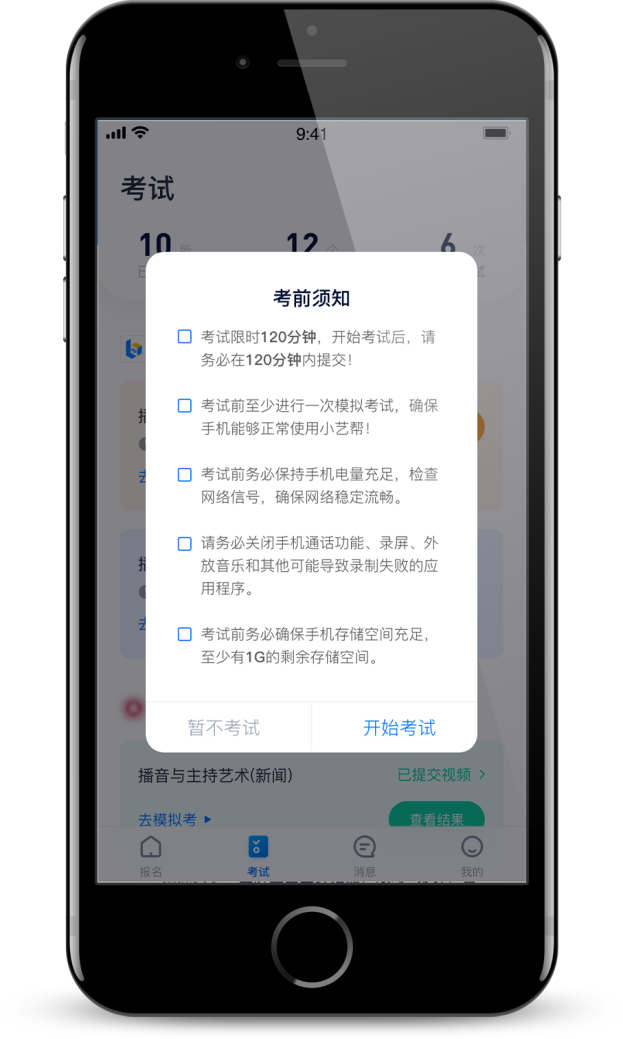 开始具体科目考试，首先按科目要求或表演需要，根据系统引导，选择横屏或者竖屏拍摄，选择前置或者后置摄像头。根据语音提示进行人脸识别，请注意不要使用美瞳、不要化浓妆等，避免人脸识别失败，浪费考试时间。连续3次人脸识别失败，需要重新走“人脸验证”流程。人脸识别通过后，需要调整人和手机的位置，请考生不要离开拍摄范围。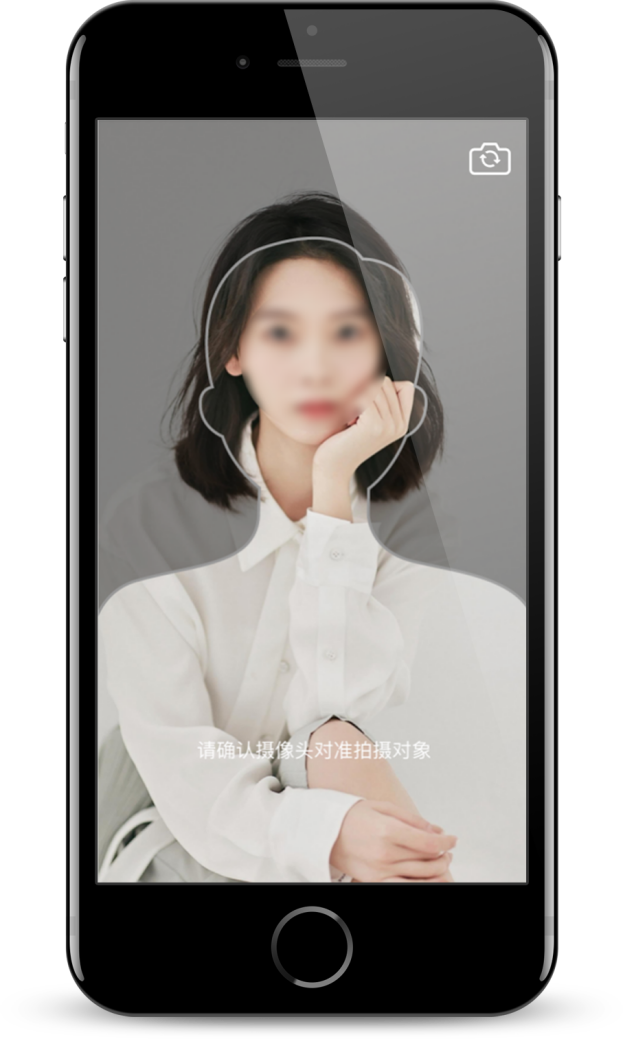 我校针对考试科目设置可录制次数为 3 次，录制完毕后，可查看视频，并选择其中最满意的 1 个视频，提交上传作为考试视频。【一经上传，不得更改！】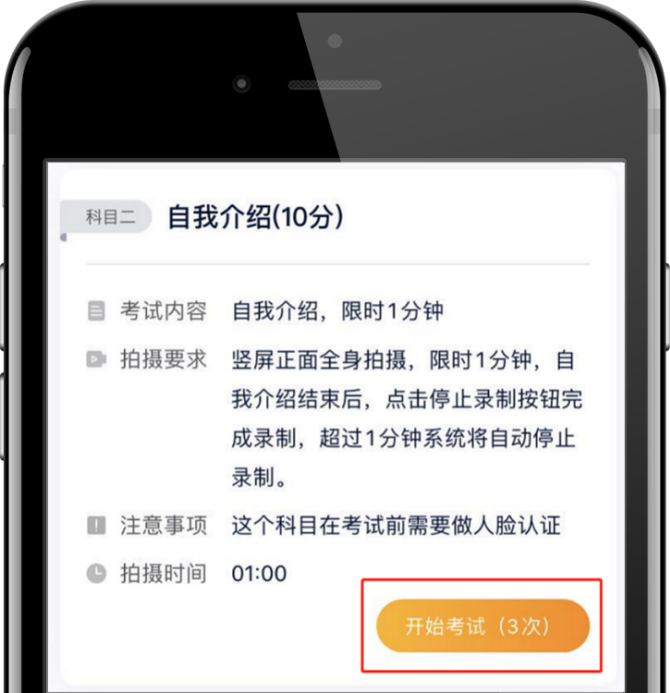 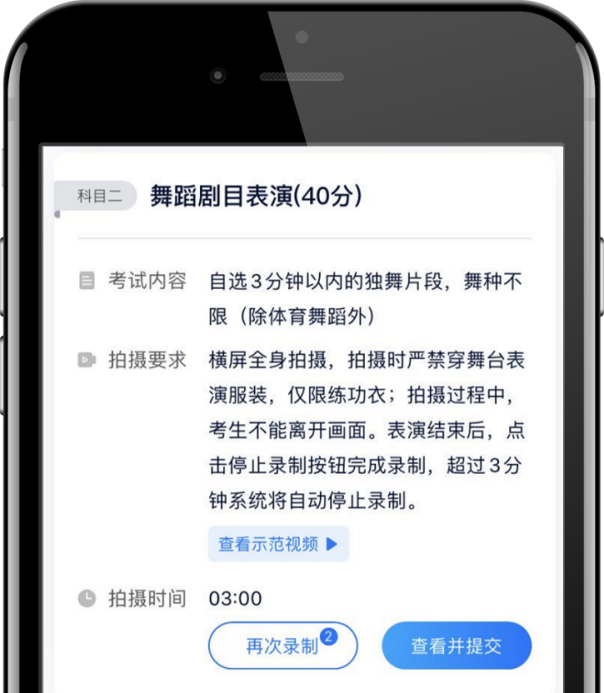 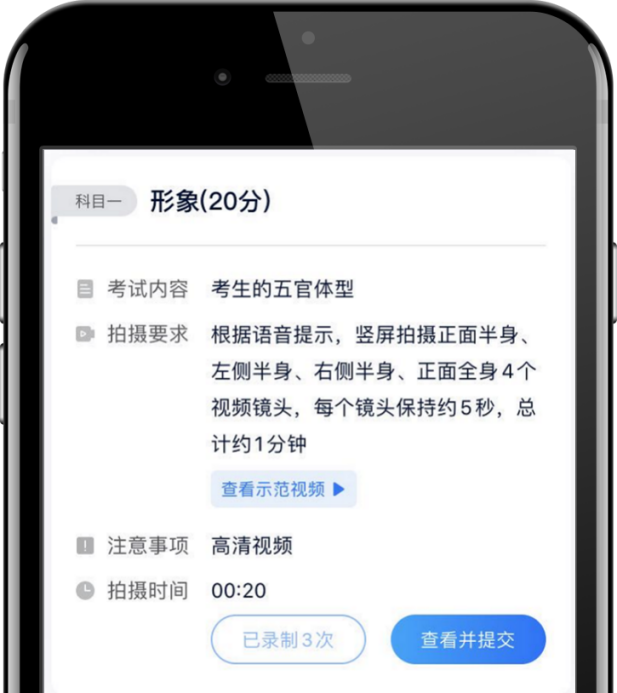 每完成一个科目即可提交，提交按钮在屏幕右上角，视频上传时可同时进行其他科目考试，不用停留在上传页面，后台会自动完成上传任务。考生可完成全部科目的视频录制后，再逐一提交视频。请考生务必于 2020 年 5 月15日 24：00前完成视频上传提交。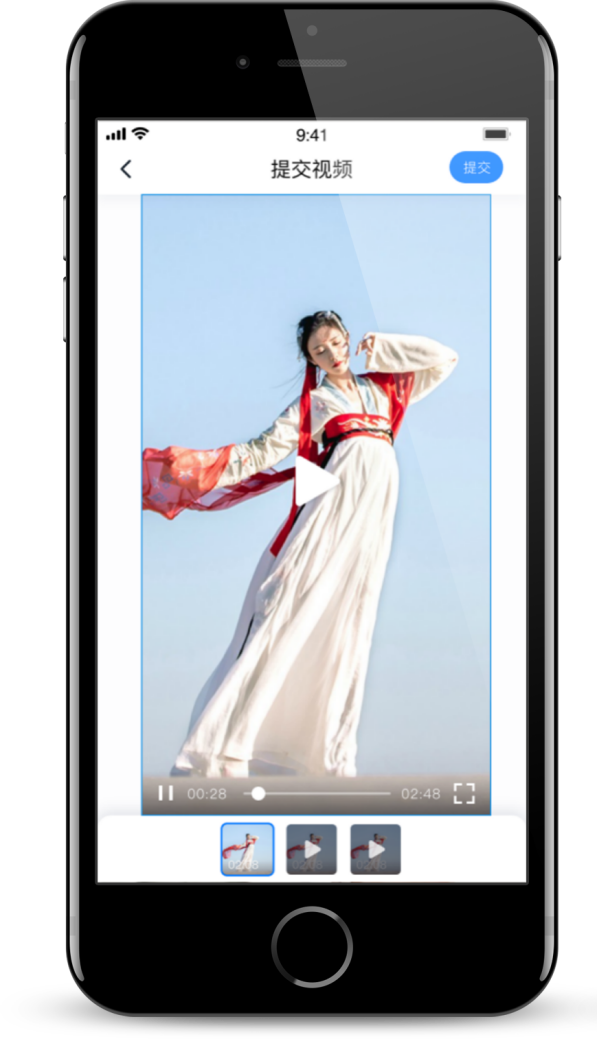 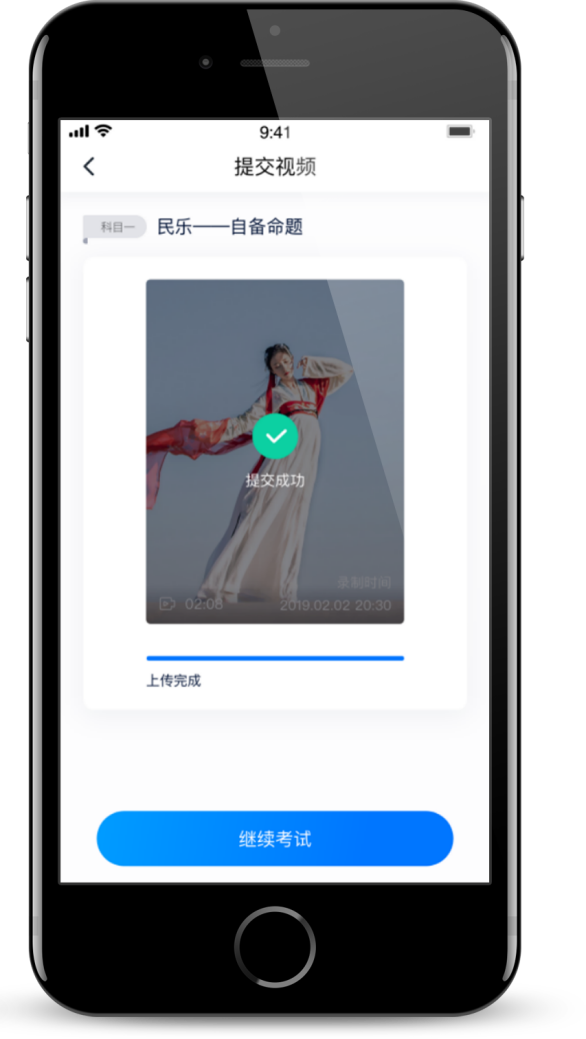 视频全部提交后，请考生务必确认上传状态，不要退出小艺帮APP。如果视频上传失败，系统会提醒您【重新上传】，请留意视频上传页或【考试】列表页底部，点击【重新上传】即可。考生可以切换Wi-Fi和4G网络进行尝试。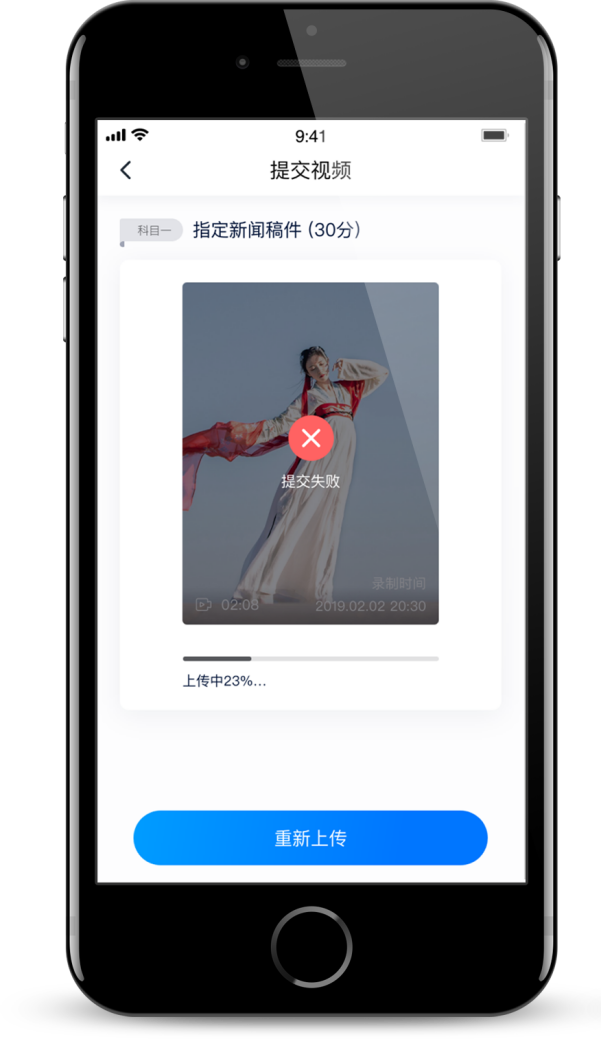 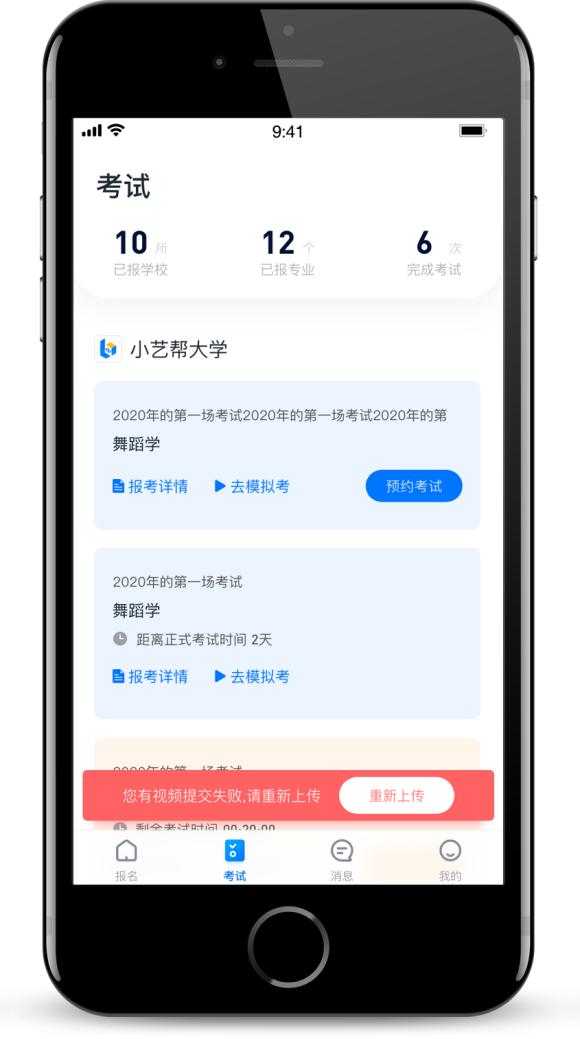 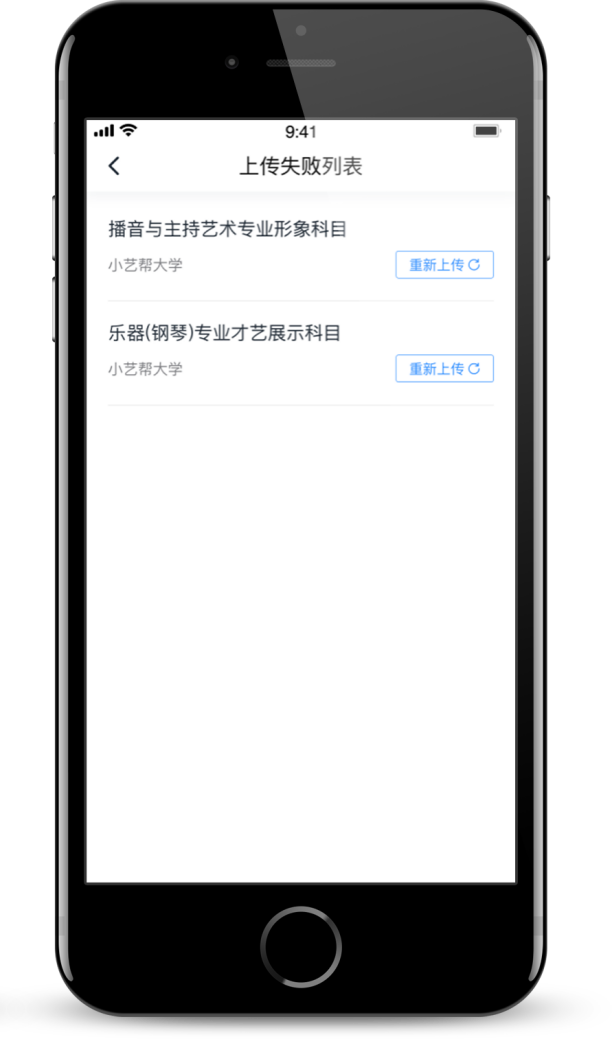 正式视频录制中，不得出现任何可能影响评判公正的信息或标识（如含考生信息的提示性文字、图案、声音、背景、着装等），更不得出现考生姓名、生源地、考生号、证件号、就读中学等个人信息，否则将被视为违规，并取消考试资格。考试须由考生本人独立完成（详细见学校公布的招生简章和具体考试科目要求），过程中不得出现其他人在画面中。不得对考试内容进行截图、翻录、传播及任何形式的公开。正式视频录制为在线实时录制，录制时需保证手机电量充足，存储空间充足，建议连接优质Wi-Fi网络，使用4G以上网络请保证网络信号良好确保手机网络通讯正常，关闭手机通话、录屏、外放音乐、闹钟等可能导致录制失败应用程序。为保证视频录制效果，建议使用手机支架、手持稳定器等辅助设备进行拍摄，拍摄地点尽量选择光线不要太亮或太暗室内，并确保室内安静，更多可参考小艺帮APP上的《考试拍摄攻略123》。查看结果考试完成后，请持续关注【我的】→【查看考试结果】，并留意小艺帮推送消息，待院校发布通过名单后，考生可查看结果。注：图中内容和文字仅做示意。祝您考试顺利！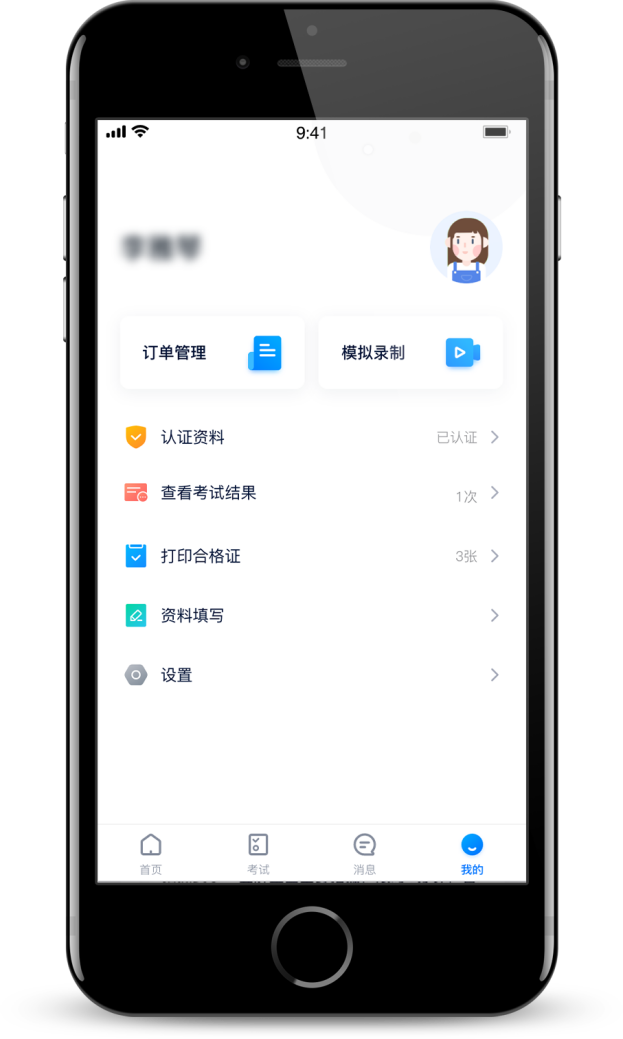 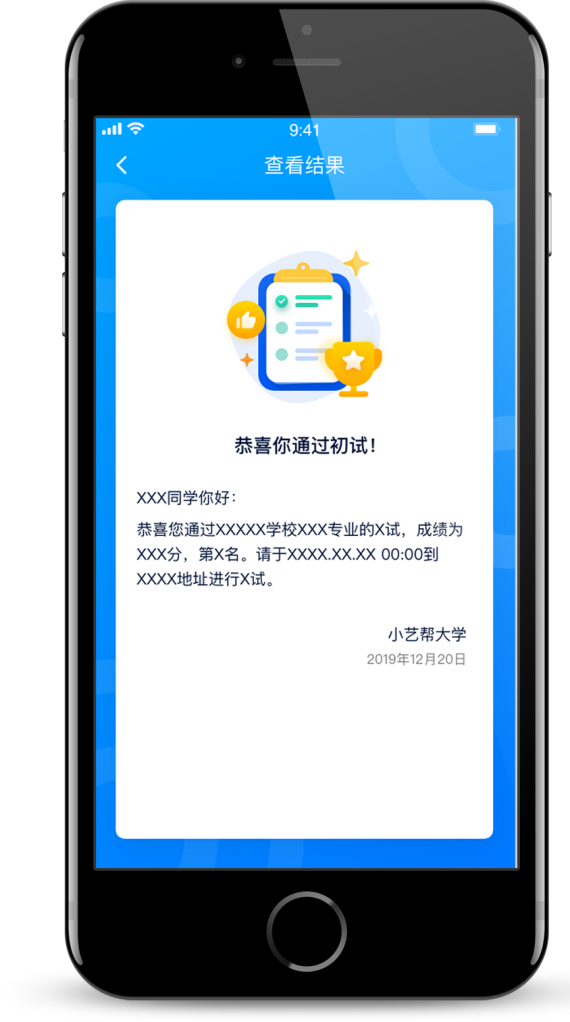 技术咨询QQ号：800-180-626服务时间：周一到周日，8:00-24:00，其他时间的咨询会延迟到当天8:00处理，敬请谅解！以上咨询方式仅限小艺帮APP的系统操作及技术问题咨询。